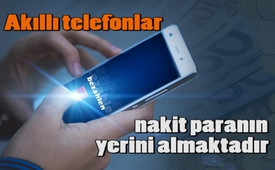 Akıllı telefonlar nakit paranın yerini almaktadır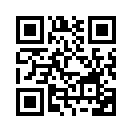 Gittikçe akıllı telefonlara yüklenen uygulamalar sayesinde  bütün ödemelerin yapilabilmesi  amacıyla, cep telefon  ve kredi karti şirketleri iş birliği yapmaktadırlar.Gittikçe akıllı telefonlara yüklenen uygulamalar sayesinde  bütün ödemelerin yapilabilmesi  amacıyla, cep telefon  ve kredi karti şirketleri iş birliği yapmaktadırlar.
Hatta Almanya da, tren yolları ve otobüs hizmetleri akıllı telefonlarla ödeme imkanı sunmaktadır.
Alman finans hizmetleri  ve bütün kredi hizmetleri ofisi, sadece kendilerine göre daha emniyetli kıldıkları uygulamanın akıllı telefonların sayesine oluşmasını önerdi.
Ve gelecek aşamada, banka havaleleri ve ödemeleri ancak akıllı telefonlar sayesinde mümkünleştirilecektir .
Bu arada, akıllı telefonlara sahip olmayan vatandaşlar için nasıl olacak?uw'danKaynaklar:http://www.tariftip.de/News/29814/Touch-and-Travel-Bahn-Fahrkarte-mit-dem-Handy-bezahlen.html

Kundenanschreiben der Sparda-Bank vom Februar 2016Bu da ilginizi çekebilir:---Kla.TV – Hür ve alternatif Haberer... – Bağımsız – Sansürsüz...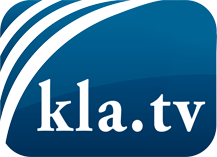 medyalaın saklamaması gerekenler ...Halktan halk için ve genelde duyulmayan şeyler...de düzenli bilgiler www.kla.tv/trBizimle kalmaya değer!E-posta bültenimize buradan ücretsiz abonelik: www.kla.tv/abo-enGüvenlik uyarısı:Olaylara karşı yankılar ne yazık ki giderek daha fazla sansürleniyor ve bastırılıyor. Kendimizi Ana medyaların çıkarlarına ve ideolojilerine göre yönlendirmediğimiz sürece, her zaman Kla.TV'yi engellemek veya bastırmak için bahanelerin bulunacağını beklemeliyiz.Bu yüzden, bugünden itibaren internetten ağa bağlanın!
Buraya Tıkla: www.kla.tv/vernetzung&lang=trLisans:    Nitelikli Creative Commons lisans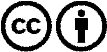 Malzememizi atıfta bulunarak dağıtmamıza ve kullanmamıza izin verilir! Bununla birlikte, materyal bağlam dışında kullanılamaz. Bununla birlikte, Radyo ve Televizyon vergileriyle finanse edilen kurumlar için buna sadece anlaşmamızla izin verilmektedir. İhlaller davaya yol açabilir.